Ҡ а р а р                                                                       ПОСТАНОВЛЕНИЕ  01 февраль  2017- й.                          № 1                      01 февраля  2017 г.О присвоении почтового адреса В целях упорядочивания адресов объектов недвижимости сельского поселения Юмашевский сельсовет муниципального района Чекмагушевский район Республики Башкортостан, руководствуясь Постановлением Правительства Российской Федерации №1221 от 19 ноября 2014 года «Об утверждении Правил присвоения, изменения и аннулирования адресов» и согласно статьи 3 п.22 Устава сельского поселения Юмашевский сельсовет муниципального района Чекмагушевский район Республики Башкортостан, Администрация сельского поселения Юмашевский сельсовет муниципального района Чекмагушевский район Республики Башкортостан постановляет: 1.Присвоить объекту капитального строительства (жилой дом), находящегося на земельном участке с кадастровым номером 02:51:120301:1, почтовый адрес: Республика Башкортостан, Чекмагушевский район, с/с Юмашевский, с Старопучкаково, ул. Ш.Салихова, д. 2.    2. Контроль за выполнением настоящего постановления оставляю за собой.Глава сельского поселения 		             	Е.С.СеменоваБАШҠОРТОСТАН  РЕСПУБЛИКАҺЫСАҠМАҒОШ  РАЙОНЫмуниципаль районЫНЫҢЙОМАШ АУЫЛ СОВЕТЫАУЫЛ  БИЛӘмӘҺЕХАКИМИӘТЕ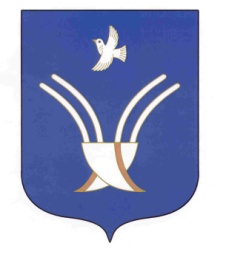 Администрация сельского поселения Юмашевский сельсоветмуниципального района Чекмагушевский район Республики Башкортостан